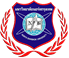 เอกสารประเมินโครงการวิจัยผลการประเมินโครงการวิจัย ครั้งที่.......รหัสโครงการวิจัย : ................................ชื่อผู้วิจัย/หัวหน้าโครงการวิจัย :..........................................................................................................................................สถานะของผู้วิจัย/หัวหน้าโครงการวิจัย :    อาจารย์     บุคลากรสายสนับสนุน    นักศึกษา                                             
                                                       อื่น ๆ (ระบุ).............................................................................................หลักสูตร................................................................สาขาวิชา................................................................................................คณะ/สำนัก : ........................................................................................................................................................................ชื่อโครงการวิจัย (ภาษาไทย ................................................................................................................................................ชื่อโครงการวิจัย (ภาษาอังกฤษ) ..........................................................................................................................................รหัสผู้ประเมิน.............................วันที่ประเมิน...............................ลำดับรายการพิจารณา/ประเมินส่วนที่ต้องแก้ไข/ข้อเสนอแนะเพิ่มเติม1ชื่อโครงการภาษาไทย/อังกฤษ  เหมาะสม       ควรปรับปรุง     ไม่มีข้อมูล  2ความเป็นมาและความสำคัญของโครงการวิจัย  เหมาะสม       ควรปรับปรุง     ไม่มีข้อมูล  3วัตถุประสงค์ของการวิจัย  เหมาะสม       ควรปรับปรุง     ไม่มีข้อมูล  4ความจำเป็นในการวิจัยที่เกี่ยวข้องกับมนุษย์  เหมาะสม       ควรปรับปรุง     ไม่มีข้อมูล  5กรอบแนวคิดในการวิจัย           เหมาะสม       ควรปรับปรุง     ไม่มีข้อมูล6รูปแบบการวิจัย  เหมาะสม       ควรปรับปรุง     ไม่มีข้อมูล   7วิธีการรวบรวมข้อมูล  เหมาะสม       ควรปรับปรุง     ไม่มีข้อมูล   8ประชากร   เหมาะสม       ควรปรับปรุง     ไม่มีข้อมูล   9กลุ่มตัวอย่าง   เหมาะสม       ควรปรับปรุง     ไม่มีข้อมูล   ลำดับรายการพิจารณา/ประเมินส่วนที่ต้องแก้ไข/ข้อเสนอแนะเพิ่มเติม10ขนาดตัวอย่าง  เหมาะสม       ควรปรับปรุง     ไม่มีข้อมูล   11เกณฑ์การคัดผู้เข้าร่วมโครงการวิจัย  เหมาะสม       ควรปรับปรุง     ไม่มีข้อมูล   12เกณฑ์การคัดผู้เข้าร่วมโครงการวิจัยให้ออกจากโครงการ (Inclusion criteria)  เหมาะสม       ควรปรับปรุง     ไม่มีข้อมูล   13เกณฑ์การให้ผู้เข้าร่วมโครงการวิจัยยุติการร่วมโครงการ (Discontinuation criteria)   เหมาะสม       ควรปรับปรุง     ไม่มีข้อมูล   14ระยะเวลาการเก็บข้อมูล   เหมาะสม       ควรปรับปรุง     ไม่มีข้อมูล   15ความเสี่ยงหรือความไม่สบาย (กาย จิตใจ) ที่อาจจะเกิดขึ้นกับผู้เข้าร่วมโครงการวิจัย และการแก้ไขป้องกัน  เหมาะสม       ควรปรับปรุง     ไม่มีข้อมูล  16ความเคารพในบุคคล (Respect for Person) ของผู้เข้าร่วมโครงการวิจัย (กลุ่มตัวอย่าง/ผู้ให้ข้อมูล)  เหมาะสม       ควรปรับปรุง     ไม่มีข้อมูล  17ประโยชน์ (Beneficence) ของผู้เข้าร่วมโครงการวิจัย 
(กลุ่มตัวอย่าง/ผู้ให้ข้อมูล) และผู้เกี่ยวข้อง   เหมาะสม       ควรปรับปรุง     ไม่มีข้อมูล 18ความยุติธรรม (Justice) ต่อผู้เข้าร่วมโครงการวิจัย
(กลุ่มตัวอย่าง/ผู้ให้ข้อมูล)  เหมาะสม       ควรปรับปรุง     ไม่มีข้อมูล  19การระบุผลกระทบในทางลบที่อาจเกิดขึ้นต่อ บุคคล หน่วยงาน ชุมชน สังคม วัฒนธรรม และสิ่งแวดล้อม และมาตรการรองรับ/แก้ไขผลกระทบในทางลบที่อาจเกิดขึ้น  เหมาะสม     ควรปรับปรุง     ไม่มีข้อมูล   สรุปผลการประเมินสรุปผลการประเมินสรุปผลการประเมินอัตราส่วนระหว่างความเสี่ยง และผลประโยชน์ (Risk/ Benefit ratio)   เหมาะสม             ไม่เหมาะสม  สรุปผลการประเมินอัตราส่วนระหว่างความเสี่ยง และผลประโยชน์ (Risk/ Benefit ratio)   เหมาะสม             ไม่เหมาะสม  สรุปผลการประเมินอัตราส่วนระหว่างความเสี่ยง และผลประโยชน์ (Risk/ Benefit ratio)   เหมาะสม             ไม่เหมาะสม  สรุปผลการประเมินกลุ่มบุคคลที่อ่อนแอ และเปราะบาง (Vulnerable subjects)    มี                       ไม่มี         กลุ่มบุคคลที่อ่อนแอ และเปราะบาง (Vulnerable subjects)    มี                       ไม่มี         กลุ่มบุคคลที่อ่อนแอ และเปราะบาง (Vulnerable subjects)    มี                       ไม่มี         การเข้าร่วมในโครงการวิจัยของบุคคลที่อ่านเขียนไม่ได้     เหมาะสม             ไม่เหมาะสม         ไม่มีการเข้าร่วมในโครงการวิจัยของบุคคลที่อ่านเขียนไม่ได้     เหมาะสม             ไม่เหมาะสม         ไม่มีการเข้าร่วมในโครงการวิจัยของบุคคลที่อ่านเขียนไม่ได้     เหมาะสม             ไม่เหมาะสม         ไม่มีความเสี่ยงของโครงการวิจัย  ประเภทที่ 1 ความเสี่ยงน้อย คือ ความเสี่ยงที่ไม่มากกว่าที่เกิดขึ้นในชีวิตประจำวัน ของอาสาสมัครที่เข้าร่วมใน
                      โครงการวิจัยที่มีสุขภาพปกติ   ประเภทที่ 2 ความเสี่ยงมากกว่าความเสี่ยงน้อย แต่คาดว่าจะมีประโยชน์ต่อ อาสาสมัครที่เข้าร่วมใน
                       โครงการวิจัย   ประเภทที่ 3 ความเสี่ยงมากกว่าความเสี่ยงน้อย คาดว่าจะไม่มีประโยชน์ต่อ อาสาสมัครที่เข้าร่วมใน
                       โครงการวิจัย แต่อาจเป็นประโยชน์ต่อสังคมหรือส่วนรวม   ความเสี่ยงประเภทที่ 1 ที่ได้รับการยกเว้นการประเมิน เป็นโครงการวิจัยที่ไม่เกี่ยวข้องกับ               
                                    การวิจัยในมนุษย์ หรือสัตว์ความเสี่ยงของโครงการวิจัย  ประเภทที่ 1 ความเสี่ยงน้อย คือ ความเสี่ยงที่ไม่มากกว่าที่เกิดขึ้นในชีวิตประจำวัน ของอาสาสมัครที่เข้าร่วมใน
                      โครงการวิจัยที่มีสุขภาพปกติ   ประเภทที่ 2 ความเสี่ยงมากกว่าความเสี่ยงน้อย แต่คาดว่าจะมีประโยชน์ต่อ อาสาสมัครที่เข้าร่วมใน
                       โครงการวิจัย   ประเภทที่ 3 ความเสี่ยงมากกว่าความเสี่ยงน้อย คาดว่าจะไม่มีประโยชน์ต่อ อาสาสมัครที่เข้าร่วมใน
                       โครงการวิจัย แต่อาจเป็นประโยชน์ต่อสังคมหรือส่วนรวม   ความเสี่ยงประเภทที่ 1 ที่ได้รับการยกเว้นการประเมิน เป็นโครงการวิจัยที่ไม่เกี่ยวข้องกับ               
                                    การวิจัยในมนุษย์ หรือสัตว์ความเสี่ยงของโครงการวิจัย  ประเภทที่ 1 ความเสี่ยงน้อย คือ ความเสี่ยงที่ไม่มากกว่าที่เกิดขึ้นในชีวิตประจำวัน ของอาสาสมัครที่เข้าร่วมใน
                      โครงการวิจัยที่มีสุขภาพปกติ   ประเภทที่ 2 ความเสี่ยงมากกว่าความเสี่ยงน้อย แต่คาดว่าจะมีประโยชน์ต่อ อาสาสมัครที่เข้าร่วมใน
                       โครงการวิจัย   ประเภทที่ 3 ความเสี่ยงมากกว่าความเสี่ยงน้อย คาดว่าจะไม่มีประโยชน์ต่อ อาสาสมัครที่เข้าร่วมใน
                       โครงการวิจัย แต่อาจเป็นประโยชน์ต่อสังคมหรือส่วนรวม   ความเสี่ยงประเภทที่ 1 ที่ได้รับการยกเว้นการประเมิน เป็นโครงการวิจัยที่ไม่เกี่ยวข้องกับ               
                                    การวิจัยในมนุษย์ หรือสัตว์การรายงานความก้าวหน้าของการวิจัย (พิจารณาตามความเสี่ยงของโครงการวิจัย)   1.  กรณีที่มีความเสี่ยงประเภทที่ 1 และมีความเร่งด่วน           ส่งรายงานความก้าวหน้าทุก 1 ปี   2.  กรณีที่มีความเสี่ยงประเภทที่ 2 และมีความเร่งด่วน           ส่งรายงานความก้าวหน้าทุก........................เดือน (ช่วง 6-12 เดือน)   3.  กรณีที่มีความเสี่ยงประเภทที่ 3           ส่งรายงานความก้าวหน้าทุก ..................... เดือน (ช่วง 3-6 เดือน)     อื่น ๆ ระบุ……………………………………………………………….……………………………………………………………….....………การรายงานความก้าวหน้าของการวิจัย (พิจารณาตามความเสี่ยงของโครงการวิจัย)   1.  กรณีที่มีความเสี่ยงประเภทที่ 1 และมีความเร่งด่วน           ส่งรายงานความก้าวหน้าทุก 1 ปี   2.  กรณีที่มีความเสี่ยงประเภทที่ 2 และมีความเร่งด่วน           ส่งรายงานความก้าวหน้าทุก........................เดือน (ช่วง 6-12 เดือน)   3.  กรณีที่มีความเสี่ยงประเภทที่ 3           ส่งรายงานความก้าวหน้าทุก ..................... เดือน (ช่วง 3-6 เดือน)     อื่น ๆ ระบุ……………………………………………………………….……………………………………………………………….....………การรายงานความก้าวหน้าของการวิจัย (พิจารณาตามความเสี่ยงของโครงการวิจัย)   1.  กรณีที่มีความเสี่ยงประเภทที่ 1 และมีความเร่งด่วน           ส่งรายงานความก้าวหน้าทุก 1 ปี   2.  กรณีที่มีความเสี่ยงประเภทที่ 2 และมีความเร่งด่วน           ส่งรายงานความก้าวหน้าทุก........................เดือน (ช่วง 6-12 เดือน)   3.  กรณีที่มีความเสี่ยงประเภทที่ 3           ส่งรายงานความก้าวหน้าทุก ..................... เดือน (ช่วง 3-6 เดือน)     อื่น ๆ ระบุ……………………………………………………………….……………………………………………………………….....………การรับรองโครงการวิจัย  รับรองโดยไม่มีเงื่อนไข (Approved)	  รับรองในหลักการ ขอให้มีการแก้ไขเพิ่มเติมข้อมูลตามความเห็น (Approved after minor revision)      ยังไม่รับรองจนกว่าจะมีการแก้ไขตามข้อเสนอแนะ (Pending approval due to major revision)  ไม่รับรองตามเหตุผลที่ชี้แจง (Disapproved) เนื่องจาก..........................................................................................การรับรองโครงการวิจัย  รับรองโดยไม่มีเงื่อนไข (Approved)	  รับรองในหลักการ ขอให้มีการแก้ไขเพิ่มเติมข้อมูลตามความเห็น (Approved after minor revision)      ยังไม่รับรองจนกว่าจะมีการแก้ไขตามข้อเสนอแนะ (Pending approval due to major revision)  ไม่รับรองตามเหตุผลที่ชี้แจง (Disapproved) เนื่องจาก..........................................................................................การรับรองโครงการวิจัย  รับรองโดยไม่มีเงื่อนไข (Approved)	  รับรองในหลักการ ขอให้มีการแก้ไขเพิ่มเติมข้อมูลตามความเห็น (Approved after minor revision)      ยังไม่รับรองจนกว่าจะมีการแก้ไขตามข้อเสนอแนะ (Pending approval due to major revision)  ไม่รับรองตามเหตุผลที่ชี้แจง (Disapproved) เนื่องจาก..........................................................................................ข้อเสนอแนะ/ความคิดเห็นเพิ่มเติม ...............................................................................................................................
......................................................................................................................................................................................... ............................................................................................................................................................................................ข้อเสนอแนะ/ความคิดเห็นเพิ่มเติม ...............................................................................................................................
......................................................................................................................................................................................... ............................................................................................................................................................................................ข้อเสนอแนะ/ความคิดเห็นเพิ่มเติม ...............................................................................................................................
......................................................................................................................................................................................... ............................................................................................................................................................................................